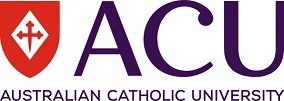 CONFIDENTIALDisability ServiceDISABILITY/HEALTH CONDITION SUPPORTING DOCUMENTATION FORMA student seeking support for a health condition or disability must be able to provide appropriate documentation. This documentation, in addition to a consultation with a Disability Advisor, assists us in understanding the impact of the student’s health/mental health condition or disability on academic performance, and in determining what facilities, services and educational adjustments may be appropriate. It will be stored confidentially within the unit, and not released except where required by law.Please note: Diagnosis of a learning disability must be provided by a psychological educational/psychometric assessment conducted by an appropriate professional.Please see the next page for a list of approved medical/health professionals based on diagnosisTHIS SECTION TO BE COMPLETED BY THE STUDENT Student Authority for Provision of InformationI, (print your full name) …..…………………………………………………………………………………  Student ID: ……………………….give permission for the Health Practitioner to provide the information below and any attachments. Student Signature: …………………………………………………….……………………………………..  Date: …………………………………REMAINDER OF THIS FORM TO BE COMPLETED BY PRACTITIONER ONLYMedical or Health Professional’s Details  
(see final page for appropriate professional)REMAINDER OF THIS FORM TO BE COMPLETED BY PRACTITIONER ONLYMedical or Health Professional’s Details  
(see final page for appropriate professional)Student name:
Student name:
Duration of practitioner’s (or practice’s) clinical history with student:    …………  years   …………monthsDuration of practitioner’s (or practice’s) clinical history with student:    …………  years   …………monthsPractitioner Name:Practitioner Name:Qualifications/Title:Qualifications/Title:AHPRA Provider Number:Phone Number:Address/Practitioners Stamp:Practitioner’s Signature:Date:          /              /Professional Documentation – to be completed by the treating practitioner in discussion with the patient/student. Clinical / Provisional Diagnosis (based on relevant diagnostic criteria): ……………………………………………………………….
Condition onset: …………………………………………….
How long has the student been under your care for this condition: ………………………………………………………………Ongoing, continuous     Ongoing, episodic     Temporary until ……………………………Mild                                   Moderate                  Severe            Clinical / Provisional Diagnosis (based on relevant diagnostic criteria): .………………….……………………………………………
Condition onset: …………………………………………….
How long has the student been under your care for this condition: ………………………………………………………………Ongoing, continuous     Ongoing, episodic     Temporary until ……………………………Mild                                   Moderate                  Severe                Symptoms of condition(s): Treatment (including any therapy, medication, and side-effects):Educational impacts and reasonable adjustments: 
What are the possible impacts for the student in the learning environment?Educational impact of condition(s) (ie. concentration, fatigue, memory):Reasonable adjustments: Please tick the reasonable adjustments for consideration.Assessment Extensions Exam Adjustments Attendance / Scheduling Clinical Practice/Professional Experience Placements Alternative Formats Assistive Technology/Equipment /Furniture Physical Access Learning environment requirements Other:________________________________________________________________________________________Documentation requirements based on diagnosis:Condition Approved diagnosing medical/health professional Medical (e.g. chronic fatigue syndrome, autoimmune disorders, diabetes)GP (with a clinical history with the patient)Relevant specialistPhysical Impairment (e.g. spinal cord injury, amputation, paraplegia)Relevant specialistGP (with a clinical history with the patient)HearingRegistered AudiologistNeurological (e.g. multiple sclerosis, Spina bifida, cerebral palsy, acquired brain injury)Relevant specialistGP (with a clinical history with the patient)Mental health condition (e.g. depression, anxiety, bipolar disorder, post-traumatic stress disorder)PsychiatristRegistered PsychologistGP (with a clinical history with the patient)VisionOphthalmologistSpecialist vision testing service (e.g. Vision Australia)Temporary condition or injury (e.g. fractured limbs affecting mobility or capacity to write/type)Relevant specialistGP (with a clinical history with the patient)Learning disorders (e.g. dyslexia, information processing, dyscalculia, dysgraphia) Relevant specialist 
(see documentation guidelines for additional documentation requirements)Autism spectrum disorderPsychiatrist Registered Psychologist 
Attention deficit (hyperactivity) disorder (ADHD/ADD)Psychiatrist Registered Psychologist 
